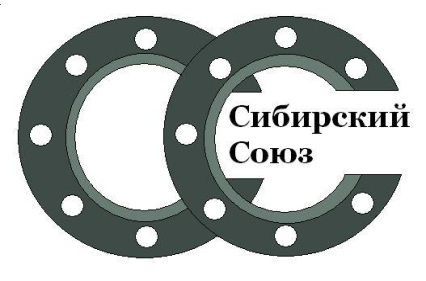 ПРАЙС-ЛИСТ (СЕНТЯБРЬ 2022)Вентиль балансировочный HERZДуЦена, руб.Кран шаровый латунныйДуЦена, руб.Штремакс-R вн.резьба, латунный152740,0 11б27п1              вн.резьба, ручка-рычаг,   ручка- бабочка15246,0Штремакс-R вн.резьба, латунный203580,0 11б27п1              вн.резьба, ручка-рычаг,   ручка- бабочка20336,0Штремакс-R вн.резьба, латунный254500,0 11б27п1              вн.резьба, ручка-рычаг,   ручка- бабочка25620,0Штремакс-R вн.резьба, латунный326370,0 11б27п1              вн.резьба, ручка-рычаг,   ручка- бабочка32998,0Штремакс-R вн.резьба, латунный408400,0 11б27п1              вн.резьба, ручка-рычаг,   ручка- бабочка401670,0Штремакс-R вн.резьба, латунный5013700,0 11б27п1              вн.резьба, ручка-рычаг,   ручка- бабочка502552,0Штремакс-GMF,  чугунный фланцевый6538800,011б27п1                      Кран шаровый с "американкой" ручка-бабочка15435,0Штремакс-GMF,  чугунный фланцевый8042000,011б27п1                      Кран шаровый с "американкой" ручка-бабочка20628,0Штремакс-GMF,  чугунный фланцевый10074040,011б27п1                      Кран шаровый с "американкой" ручка-бабочка251075,0Штремакс-GMF,  чугунный фланцевый125по запросу11б27п1                      Кран шаровый с "американкой" ручка-бабочка321740,0Штремакс-GMF,  чугунный фланцевый150по запросу11б27п1                      Кран шаровый с "американкой" ручка-бабочка40по запросуНаименованиеДуЦена, рубНаименованиеДуЦена, рубГрязевик абонентский ПРИВАРНОЙ, исп.4 404900,0Грязевик абонентский ФЛАНЦЕВЫЙ, исп.3405200,0Грязевик абонентский ПРИВАРНОЙ, исп.4 505500,0Грязевик абонентский ФЛАНЦЕВЫЙ, исп.3505900,0Грязевик абонентский ПРИВАРНОЙ, исп.4 659700,0Грязевик абонентский ФЛАНЦЕВЫЙ, исп.3659940,0Грязевик абонентский ПРИВАРНОЙ, исп.4 809940,0Грязевик абонентский ФЛАНЦЕВЫЙ, исп.38010700,0Грязевик абонентский ПРИВАРНОЙ, исп.4 10011400,0Грязевик абонентский ФЛАНЦЕВЫЙ, исп.310013920,0Грязевик абонентский ПРИВАРНОЙ, исп.4 12514650,0Грязевик абонентский ФЛАНЦЕВЫЙ, исп.312516300,0Грязевик абонентский ПРИВАРНОЙ, исп.4 15021500,0Грязевик абонентский ФЛАНЦЕВЫЙ, исп.315023500,0Грязевик абонентский ПРИВАРНОЙ, исп.4 20048000,0Грязевик абонентский ФЛАНЦЕВЫЙ, исп.320053400,0Грязевик абонентский ПРИВАРНОЙ, исп.4 25062700,0Грязевик абонентский ФЛАНЦЕВЫЙ, исп.325067500,0Наименование№Цена, рубНаименованиеРуЦена, рубЭлеватор    водоструйный04200,0Манометры МТ-10010695,0Элеватор    водоструйный14800,0Манометры МТ-10016695,0Элеватор    водоструйный24800,0Термометры бимметалические DЦена, рубЭлеватор    водоструйный37200,0Термометры бимметалические 63/50530,0Элеватор    водоструйный47200,0Термометры бимметалические 100/50920,0Элеватор    водоструйный57600,0Термометры бимметалические 100/1001040,0